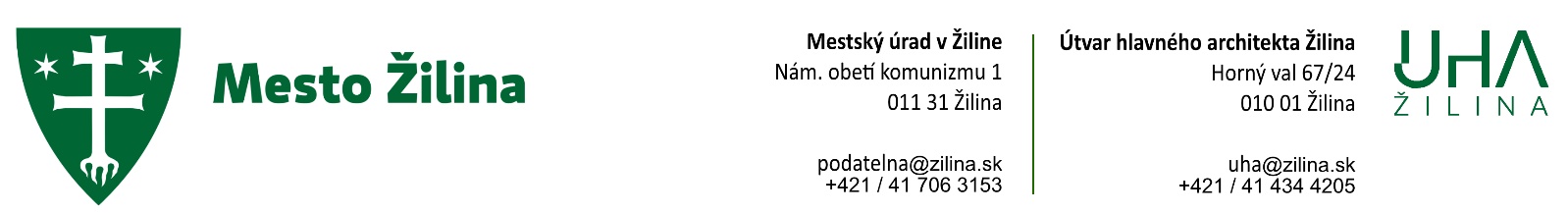 ŽIADOSŤ O ZÁVÄZNÉ STANOVISKO ORGÁNU ÚZEMNÉHO PLÁNOVANIAk dokumentácii pre územné rozhodnutiek dokumentácii pre stavebné povoleniek dokumentácii pre spojené územné a stavebné povoleniek dokumentácii pre zmenu stavby pred dokončenímk dokumentácii pre zmenu účelu využitia stavbyk dokumentácii pre dodatočné povolenie stavbyStavebník/Žiadateľ :meno, priezvisko / názov .....................................................................................................................................................adresa / sídlo.......................................................................................................................................................................korešpondenčná adresa ......................................................................................................................................................zastúpený  .............................................................................................................................................................................telefónny kontakt ...............................................................................................................................................................e-mail .................................................................................................................................................................................Stavba (názov podľa príslušnej dokumentácie) :............................................................................................................................................................................................popis stavby....................................................................................................................................................................................................................................................................................................................................................................Miesto stavbytyp a druh parcely (parcela registra C alebo registra E).........................................................................................................parcelné  číslo/a (podľa katastra nehnuteľností)...................................................................................................................katastrálne územie ..............................................................................................................................................................stručná charakteristika územia.......................................................................................................................................................................................................................................................................................................................................V ............................, dňa ..........................                                                                                    ...............................................Vlastnoručný podpis žiadateľaPrílohy žiadosti (§40b zákona č. 200/2022 Z. z. o územnom plánovaní) údaje svedčiace o súlade navrhovanej stavby so záväznou časťou územnoplánovacej dokumentácie a dokumentácia navrhovanej stavby v rozsahu:Povinné prílohy :Kompletná projektová dokumentácia povoľovanej stavby spracovaná odborne spôsobilou osobou. (Výkresy zasielať vo formáte .PDF na uha@zilina.sk )Urbanistické začlenenie stavby do územia,Jednoduchý situačný výkres súčasného stavu územia na podklade katastrálnej mapy so zakreslením navrhovanej stavby a jej polohy s vyznačením väzieb na okolie (ďalej len „zastavovací plán)Architektonické riešenie stavby, jej hmotové členenie,Vzhľad a pôdorysné usporiadanie stavby,Údaje o základnom stavebnotechnickom a konštrukčnom riešení stavby,Údaje o požiadavkách stavby na dopravné napojenie vrátane parkovania a návrh napojenia stavby na dopravné vybavenie územia a jestvujúce siete a zariadenia technického vybavenia.Nepovinné prílohy :Predošlé vyjadrenie/ÚPI ÚHA Žilina, naša značka: ............................................................................................ Splnomocnenie, v prípade zastupovania investora Iné: ....................................................................................................................................................................Pokyny na vybavenie: - Vydanie stanoviska nie je spoplatnené.- Žiadosť spolu s prílohami podajte na podateľni MsÚ v Žiline (Námestie obetí komunizmu 1, 011 31 Žilina), na podateľni ÚHA Žilina (Horný val 67/24, 010 01 Žilina), alebo zašlite poštou na vyššie uvedenú korešpondenčnú adresu, prípadne elektronicky na:uha@zilina.sk, podateľňa@zilina.sk alebo  prostredníctvom portálu www.slovensko.sk Poučenie: Ak predložená žiadosť neposkytuje dostatočný podklad pre posúdenie súladu navrhovanej stavby so záväznou časťou územnoplánovacej dokumentácie podľa §40c, odsek 3) zákona č. 200/2022 Z. z. o územnom plánovaní, orgán územného plánovania v lehote do 15 dní od podania žiadosti vyzve stavebníka, aby žiadosť v primeranej lehote doplnil a upozorní ho, že inak záväzné stanovisko nevydá a žiadosť odloží. Ak stavebník nedoplní žiadosť o záväzné stanovisko požadovaným spôsobom v určenej lehote, orgán územného plánovania žiadosť odloží, o čom stavebníka bezodkladne upovedomí.Mesto Žilina spracúva poskytnuté osobné údaje ako prevádzkovateľ v súlade s Nariadením Európskeho parlamentu a Rady č.2016/679 o ochrane fyzických osôb pri spracúvaní osobných údajov a o voľnom pohybe takýchto údajov a zákonom č.18/2018 Z.z. o ochrane osobných údajov, na základe zákonného právneho základu, ktorým je zákon č.50/1976 Zb. o územnom plánovaní a stavebnom poriadku (stavebný zákon) v znení neskorších predpisov, za účelom spracovania a vybavenia tejto žiadosti. Doba platnosti spracovávania sa viaže na dobu trvania preukázateľného účelu spracúvania osobných údajov dotknutej osoby. Údaje budú uchovávané po dobu stanovenú registratúrnym poriadkom v zmysle platnej legislatívy a po uplynutí príslušných lehôt budú zlikvidované. Dotknutá osoba môže od prevádzkovateľa požadovať prístup k jej osobným údajom, má právo na ich opravu, právo namietať proti spracúvaniu, ak spracúvanie osobných údajov je nezákonné na základe rozhodnutia úradu na ochranu osobných údajov alebo iného orgánu príslušného na rozhodnutie o nezákonnom spracúvaní ako aj právo podať sťažnosť dozornému orgánu. Predmetné práva si dotknutá osoba môže uplatniť písomne doručením žiadosti na adresu: Mesto Žilina, Námestie obetí komunizmu 1, 011 31 Žilina, osobne do podateľne MsÚ v Žiline alebo elektronicky na email zodpovednaosoba@zilina.sk.